AP387 									Scheda creata il 22 ottobre 2022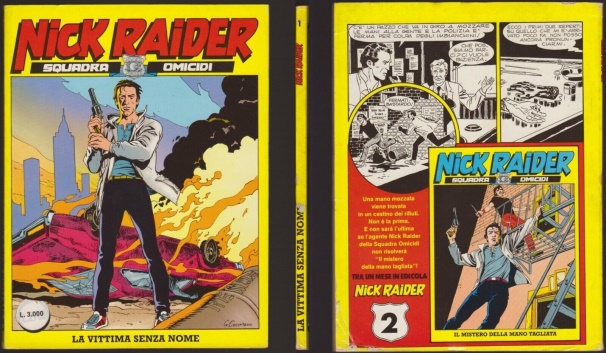 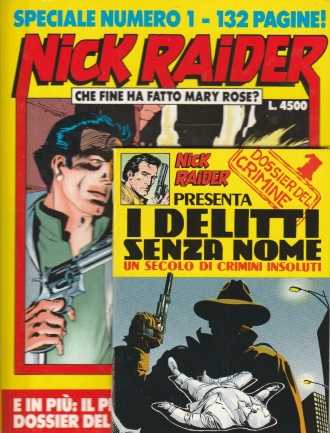 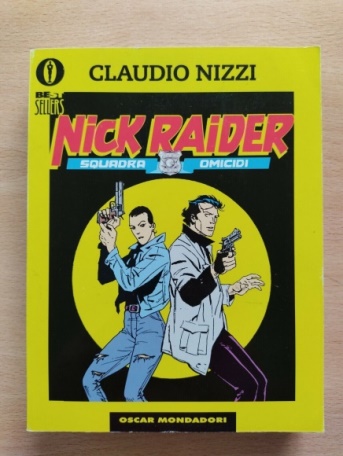 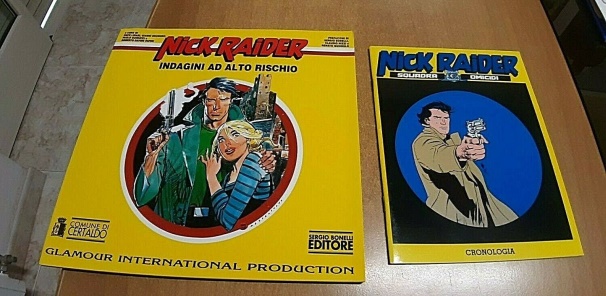 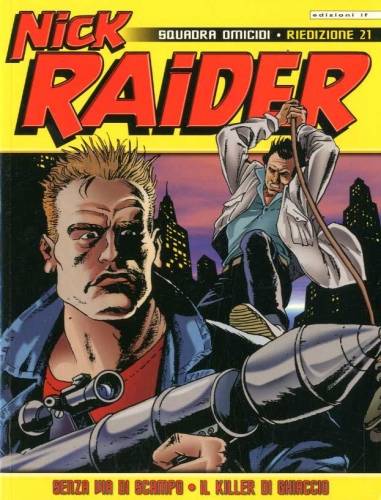 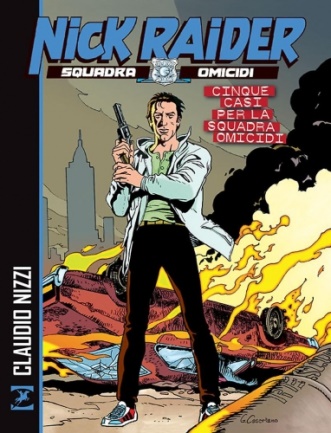 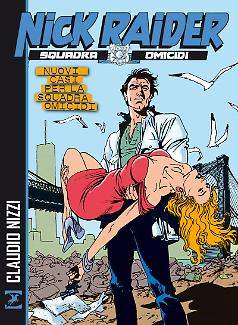 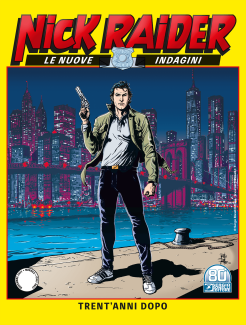 Descrizione storico-bibliografica*Nick Raider : squadra omicidi. - N. 1 (giugno 1988)-n. 200 (gennaio 2005). - Milano : Sergio Bonelli, 1988-2005. – 200 volumi : fumetti b/n ; 21 cm. ((Mensile. – Autore Claudio Nizzi; disegni: Giampiero Casertano. - UBO1518528Ha come supplemento: *Nick Raider Speciale; *Raccolta Nick Raider [AP1125]Autore: Nizzi, ClaudioDisegnatore: Casertano, Giampiero*Nick Raider. Speciale. - N. 1 (luglio 1989)-n. 10 (luglio 1998). - Milano : Sergio Bonelli, 1989-1998. – 10 volumi : fumetti b/n ; 21 cm. ((Annuale. – Supplemento al n. di luglio di Nick RaiderVariante del titolo: *Speciale Nick Raider*Nick Raider : squadra omicidi / Claudio Nizzi ; disegni di Bruno Ramella ; introduzione di Andrea G. Pinketts. - Milano : A. Mondadori, 1995. - 497 p. : in gran parte ill. ; 21 cm. - ISBN 88-04-40366-7. - BNI 96-5724. - REA0034984Fa parte di: *Bestsellers ; 592Autori: Nizzi, Claudio; Pinketts, Andrea G.; Ramella, Bruno *Nick Raider : indagini ad alto rischio / a cura di Enzo Linari ... [et al.] ; prefazione di Sergio Bonelli, Claudio Nizzi e Renato Queirolo. - [Firenze] : Glamour international production, stampa 1997. - 147 p. : in gran parte ill. ; 24x24 cm. ((Catalogo della mostra tenuta a Certaldo Alto nel 1997. - A piè del frontespizio: Sergio Bonelli Editore. - UBO1061893Curatore: Linari, Enzo*Nick Raider : squadra omicidi. Riedizione. - N. 1 (gennaio 2005)-n. 38 (giugno 2008). - Milano : Edizioni IF, 2005-2008 - 38 volumi : fumetti b/n ; 21 cm. ((Mensile. - MIL0755014*Cinque casi per la squadra omicidi / Claudio Nizzi. - Milano : Bonelli, 2016. - 494 p. : fumetti ; 21 cm. ((Disegni di Ivo Milazzo ... [et al.]. - ISBN 978-88-6961-085-1. – Contiene: Omicidio al Central Park (n.5/1988); Città crudele (20/1990); Tragica rapina (38/1991); Occhio privato (Almanacco del Giallo (Nick Raider) # 1/1993 - Occhio privato); Un uomo nel mirino (74/1994). - UBO4205161Titolo della copertina: *Nick Raider : squadra omicidi. Cinque casi per la squadra omicidiSceneggiatore: Nizzi, Claudio*Nick Raider : Nuovi casi per la squadra omicidi / Claudio Nizzi. - Milano : Bonelli, 2017. - 493 p. : ill. ; 21 cm. ((In copertina: Nick Raider : squadra omicidi. - ISBN 978-88-6961-185-8. - PCM0000513Autore: Nizzi, Claudio*Nick Raider : le nuove indagini. - N. 1 (dicembre 2021)-    . - Milano : Sergio Bonelli, 2021-. - volumi : fumetti b/n ; 21 cm. ((Mensile. - CFI1073626Fa parte di: I *protagonistiClasse: D741.5945Informazioni storico-bibliograficheTutte le copertine e sintesi delle storie a: https://www.sergiobonelli.it/sezioni/43/fumetti?tag_0=1&tag_0=4&noinit=true&tag_2=%5B%20TO%20now%5D&sortElement=tag_2,true&sortDefault=false&exact_match.tag_64=Nick%20RaiderCreato nel 1988 da Claudio Nizzi, Nick Raider è protagonista di avventure poliziesche dalle atmosfere crude e realistiche. Nick e il suo partner Marvin Brown trovano spesso collaborazione nell'intera squadra del Distretto Centrale di Manhattan. Le storie si svolgono infatti prevalentemente a New York, dove Nick Raider e i suoi colleghi sono impegnati in una costante lotta contro le più mutevoli forme di criminalità. Mafiosi, ladri, serial killer, terroristi, ma anche sette segrete, trafficanti di droga e semplici assassini per passione. Nick Raider non è un «giustiziere» né un poliziotto violento che sottopone a maltrattamenti gli indiziati per carpire loro una confessione. Si muove nell'ambito della legge e nel rispetto della persona, di qualsiasi persona, qualunque sia lo stato sociale cui appartiene. Naturalmente, gli può capitare di perdere la pazienza, ma non gli capita mai di essere aggressivo con chi non lo merita. È un personaggio fondamentalmente positivo. Italoamericano di terza generazione, dopo una gioventù ribelle ha scelto di entrare nella polizia per un incoercibile bisogno di schierarsi dalla parte della legge e per riscattare la memoria del padre, lui pure poliziotto ma uscito sconfitto dalla vita. La sua concezione del mestiere di agente investigativo è totalmente idealistica. Sereno e ottimista di fondo, ha conflitti di coscienza o cedimenti come ogni altro essere umano, dai quali riesce a tirarsi fuori facendo appello alla sua forza di carattere e a un superiore senso della propria missione. Intransigente e incorruttibile, ha spesso duri contrasti con i suoi superiori, e questo spiega perché, nonostante i molti successi ottenuti nelle sue indagini, rimanga un semplice agente investigativo. Fisicamente prestante, veste in maniera sportiva, così da muoversi in maniera agile e scattante. Guida una Pontiac Firebird (targata NYC 777) con la quale si lancia in spericolati inseguimenti, e come arma usa la Colt 38 Special che porta infilata nella cintura. Trova piena realizzazione di se stesso nello straordinario senso di amicizia che lo lega ai suoi compagni di squadra, per i quali sarebbe disposto a dare la vita. In Nick Raider, il realismo delle storie non viene mai tradito. La serie è estremamente rigorosa sul piano dei soggetti e delle sceneggiature. La psicologia dei personaggi (buoni e cattivi) risponde a precisi criteri realistici. In ogni albo, lo scioglimento del caso avviene sempre in maniera logica e convincente. https://www.sergiobonelli.it/sezioni/589/il-mio-nome-e-nick-raiderNick Raider è un personaggio dei fumetti creato da Claudio Nizzi, protagonista della omonima serie a fumetti poliziesca italiana. Pubblicata dal 1988 al 2005 per 200 numeri dalla Sergio Bonelli Editore  che, per la prima volta, pubblica una serie gialla[4]. Nel 2021 il personaggio fa il suo ritorno in una miniserie composta da dieci albi. Storia editorialeLa prima serie gialla della Bonelli è ideata dallo sceneggiatore Claudio Nizzi che si ispira al genere police procedural, come definito nella serie di romanzi dell'87º Distretto di Ed McBain.[5] Prima di occuparsi del personaggio Nizzi scriveva sceneggiature per Tex, altra serie a fumetti dello stesso editore, cosa che ne influenza la caratterizzazione in quanto, come il ranger del Texas, Nick è un eroe coraggioso, abile e fortunato quanto basta per riuscire a risolvere i casi che gli vengono affidati. Graficamente il personaggio ha il volto di un giovane Robert Mitchum, sempre vestito con un impermeabile sulle spalle e la pistola infilata nel cinturone[4]. Il fumetto esordisce nel giugno 1988 con La vittima senza nome; questo è l'unico albo di Nick Raider pubblicato dalla Daim Press che, dal mese successivo, cambierà nome in Sergio Bonelli Editore[6][7]. La serie ha chiuso le pubblicazioni nel gennaio 2005 con il numero 200 a causa della riduzione di vendite riscontrate negli ultimi anni. Oltre alla serie regolare sono stati pubblicati annualmente, dal 1989 al 1998, dei volumi speciali. Dal 1993 al 2004 Nick Raider era inoltre il protagonista del fumetto pubblicato all'interno dell'Almanacco del giallo, serie annuale che, oltre a una storia inedita, presentava articoli e approfondimenti sul genere giallo e avvenimenti in tema accaduti nell'anno precedente. Molti autori si sono avvicendati alla realizzazione degli episodi, fra i quali sceneggiatori come: Gianfranco Manfredi, Alfredo Nogara (pseudonimo di Alberto Ongaro), Michele Medda, Gianluigi Gonano (pseudonimo di G. Anon), Piero Fissore, Gino D'Antonio, Stefano Piani e Tito Faraci. Come disegnatori: Aldo Capitanio, Gustavo Trigo, Marco Foderà, Bruno Ramella, Ivo Milazzo, Ferdinando Tacconi, Sergio Toppi, Frederic Volante, Mario Rossi (Maro'), Renato Polese, Luigi Siniscalchi e Iginio Straffi. Le copertine sono state realizzate da Giampiero Casertano dal n. 1 al n. 43, da Bruno Ramella dal n. 44 al n. 99 e da Corrado Mastantuono dal n. 100 al 200, ultimo della serie Bonelli. Poco dopo la conclusione, e preceduta da un volume speciale con due storie inedite scritte da Ferdinando Tacconi e disegnate da Marco Foderà, la serie è stata parzialmente ristampata dalla If edizioni, in 38 volumi, di cui i primi 5 con singole storie e dal numero 6 al numero 38 con due storie, per un totale quindi di 71 episodi. Nel dicembre 2006 la If pubblica il primo episodio di una miniserie inedita in quattro numeri scritta da Claudio Nizzi, trattasi della prima produzione nata internamente alla casa editrice. All'interno dei volumi vengono anche presentati alcuni racconti di narrativa inerenti al fumetto, arricchiti da illustrazioni di vari autori. La serie di ristampe invece si chiude nel 2008, dopo soli 38 numeri, per il basso numero di vendite. La serie originale della Bonelli è stata inoltre ristampata in Finlandia dalla casa editrice Mysteeri Kunstannus, in Croazia da Libellus ed in India da Lion-Muthu Comics. Il 3 dicembre 2020, in occasione del Free Comic Book Day Italia, viene distribuito in forma gratuita il "numero zero" di una nuova miniserie dedicata al personaggio, nuovamente edita dalla Bonelli. Il primo numero di questa miniserie inedita composta da dieci albi, Trent'anni dopo, viene pubblicata il 23 novembre 2021 e vede il ritorno del creatore del personaggio Claudio Nizzi. TramaNick Raider è un investigatore della squadra omicidi di New York che, affiancato dal compagno Marvin Brown, investiga sui crimini di sangue commessi nella "grande mela". Il suo mentore, nonché capo diretto, è il tenente Arthur Rayan, il quale cerca senza troppo successo di controllare gli slanci del detective e soprattutto lo difende spesso dalla burocrazia e dall'ostracismo del suo capo, il capitano Vance, che Nick chiama "Ciaocara" per via del suo rapporto succube con la moglie. Non ci sono antagonisti ricorrenti se non la malavita newyorkese rappresentata dall'obesa capomafia Louise Clementi e l'organizzazione criminale nota come Croce Nera che si occupa di prestare assistenza a delinquenti evasi. Biografia del personaggioIl protagonista è un detective della polizia di New York di origini italiane. Il suo cognome originale è Raidero; i nonni arrivarono in America nel 1928 da un paese dell'appennino toscano e il loro cognome venne cambiato in Raider per errore dell'ufficio immigrazione. Da bambino Nick aveva un'immagine buona e affettuosa di suo padre John, anch'egli poliziotto, fino a quando non si sarebbe incrinata nell'adolescenza quando i rapporti con lui avrebbero assunto una piega conflittuale per colpa della crisi matrimoniale e delle condizioni di salute della madre delle quali il padre viene ritenuto responsabile da Nick. Al termine di un ennesimo litigio e persa ogni fiducia nel padre il giovane Nick decide di andarsene e ritornando a casa solo dopo la morte del padre. La madre è ora in cura in una clinica per malati mentali e alla luce delle esperienze successive Nick comprende meglio la figura paterna recuperando l'antico affetto per lui e decidendo di entrare in polizia per pagare un tributo alla sua memoria. Oltre al padre, Nick avrà come punto di riferimento il tenente Rayan, vecchio amico di famiglia. Durante la guerra del Vietnam si arruola nella polizia militare. Tornato in patria Nick incomincia la sua carriera come agente di pattuglia nel Bronx sotto l'occhio vigile di un altro mentore, Abraham Reginald King detto Blackbear. Comprimari Marvin Brown: compagno di lavoro abituale del protagonista ispirato all'attore Eddie Murphy.Jimmy Garnet: agente investigativo timido e impacciato specializzato nelle ricerche informatiche.Tenente Arthur Rayan: diretto superiore di Nick, lo ha preso sotto la sua ala protettiva.Capitano Philip Vance: comandante della squadra omicidi e succube della moglie, spesso si scaglia contro Nick e Marvin quando tra i sospettati o indagati c'è una persona famosa o potente, avendo paura di ritorsioni.Alfie: informatore personale di Nick affetto da nanismo che passa le sue giornate a giocare a poker in un bar.Violet McGraw: giornalista fidanzata di Nick Raider.Abraham "Abe" King: rude poliziotto di colore e primo compagno di pattuglia di Raider ai tempi dei suoi esordi in polizia.Sergente Ward: agente di servizio al centralino che passa tutto il tempo a raccontare barzellette che non fanno ridere.Dottor Bloom: medico legale con un senso dell'umorismo molto legato all'argomento "cadaveri".Tenente Bowmann: capo della polizia scientifica.Mary Ford: agente investigativo con cui a volte Nick ha delle avventure sentimentali. https://it.wikipedia.org/wiki/Nick_Raider19891990199119921993199419951996199719981999200020012002200320042005https://it.wikipedia.org/wiki/Albi_di_Nick_RaiderGli albi fuori serie di Nick Raider sono pubblicazioni che esulano dalla serie regolare di Nick Raider, che la Sergio Bonelli Editore ha deciso di affiancarle negli anni con pubblicazioni di storie inedite con cadenza perlopiù annuale. L'elenco comprende i seguenti: Speciale Nick Raider, albi annuali con foliazione maggiore rispetto alla serie mensile (generalmente 132 pagine) atti a contenere una storia inedita completa; a essi è allegato un libricino spillato di approfondimento al genere giallo/poliziesco oppure una storia breve dedicata a un comprimario della serie principale.Almanacco del Giallo, albi annuali della Collana Almanacchi i quali, oltre a contenere una storia completa di 94 pagine, includono anche le recensioni cinematografiche e letterarie delle novità riguardanti il genere poliziesco e rubriche inerenti ai personaggi legati allo stesso genere.Nick Raider - Le nuove indagini, albi mensili di 96 pagine (formato: 16x21 cm, b/n).Speciale Nick RaiderAgli speciali sono stati allegati i seguenti volumetti: Speciale n.1: Dossier del crimine n. 1: I delitti senza nome (a cura di Alfredo Castelli)Speciale n.2: Dossier del crimine n. 2: Le grandi truffe (a cura di Alfredo Castelli)Speciale n.3: Dossier del crimine n. 3: Le grandi rapine (a cura di Maurizio Colombo)Speciale n. 4: Dossier del crimine n.4: I grandi cattivi (a cura di Maurizio Colombo)Speciale n. 5: Il giovane Marvin (Soggetto e sceneggiatura: Claudio Nizzi - Disegni e copertina: Bruno Ramella)Speciale n. 6: Jimmy e la ragazza della porta accanto (Soggetto e sceneggiatura: Claudio Nizzi - Disegni: Bruno Brindisi - Copertina: Bruno Ramella)Speciale n. 7: Il tenente Art e una tranquilla domenica di paura (Soggetto e sceneggiatura: Claudio Nizzi - Disegni: Bruno Brindisi - Copertina: Bruno Ramella)Speciale n. 8: Alfie e il caso della bionda platino (Soggetto e sceneggiatura: Claudio Nizzi - Disegni: Corrado Mastantuono - Copertina: Bruno Ramella)Speciale n. 9: Violet e il Gangster (Soggetto e sceneggiatura: Gino D'Antonio - Disegni: Luigi Siniscalchi - Copertina: Corrado Mastantuono)Speciale n. 10: Nick e la caccia al tesoro (Soggetto e sceneggiatura: Gino D'Antonio - Disegni: Mario Rossi - Copertina: Corrado Mastantuono)Almanacco del GialloRiedizione della serie Nick Raider Nick Raider, personaggio ideato da Claudio Nizzi, ha iniziato la sua pubblicazione nel giugno del 1988 ad opera della casa editrice Sergio Bonelli Editore. La serie ha avuto una durata di 200 numeri ed ha terminato le pubblicazioni nel gennaio 2005. I diritti del personaggio Nick Raider sono stati immediatamente rilevati dalla casa editrice edizioni If che già nel febbraio 2005, ha iniziato la pubblicazione delle ristampe dei primi numeri in una nuova edizione riveduta e attualizzata e impreziosita da dossier e rubriche curate da Diego Cajelli. E' prevista per l'autunno 2005 una nuova collana di inediti. Nella tabella sono indicati gli autori. La sigla (Sc) se l'autore ha realizzato la sceneggiatura e (So) per il solo soggetto. Le copertine sono di Giampiero Casertano dal numero 1 al 43, di Bruno Ramella dal numero 44 al 99 e di Corrado Mastantuono dal 100 in poi. La serie regolare di nick raider ha il classico formato bonelliano gigante da 100 pagine in bianco e nero.Nick Raider Speciale: Annuale pubblicato dal 1989 al 1998 - 10 numeri. Ai primi 4 numeri è allegato un libretto sul mondo del giallo e del crimine. Nei successivi albetti a fumetti con protagonista lo stesso Nick o gli altri comprimari.Almanacco del giallo: Annuale pubblicato dal 1993 al 2004 - 12 numeri. Dopo l'abbandono del personaggio da parte della Bonelli l'almanacco è pubblicato con una storia di Julia. Magazine con una o più storie a fumetti e articoli, dossier, recensioni sul mondo del giallo, poliziesco, legal thriller, crimine. Gli arretrati sono disponibili nel sito della Sergio Bonelli Editore. Riedizione della serie Nick Raider, viene inizialmente proposta la ristampa di singolo numero per volume per passare poi a 2 numeri a volume. Le storie di Nick Raider vengono ristampate dal 2005 dalle edizioni Ifhttps://www.comicsbox.it/serie/NICRARIEIFCinque casi per la squadra omicidi. Nick Raider è stata la prima serie poliziesca moderna della Sergio Bonelli Editore. Un "procedural" classico che per molti versi ha anticipato certi prodotti televisivi di oggi. Il suo ideatore è Claudio Nizzi, scrittore e sceneggiatore di lungo corso, amante del western e del giallo, che per anni ha affiancato, e poi sostituito, Gianluigi Bonelli alla guida di Tex. Serie di ambientazione urbana, dalle atmosfere crude e realistiche, presenta le indagini di Nick Raider e del suo collega Marvin Brown, andate "in scena" in edicola tra le pagine di oltre 200 albi. In questo volume sono raccolte cinque tra le più significative indagini della Squadra Omicidi protagonista della serie. https://www.comicsbox.it/albo/LIBRINICKR_001La nuova squadra omicidi di Nick Raider, 26 aprile 2022Sul numero 6 della nuova serie dedicata a Nick Raider, pubblicato il 23 aprile edicola da Sergio Bonelli Editore, ha esordito una nuova squadra omicidi che affiancherà d’ora in avanti il protagonista, l’investigatore della squadra omicidi di New York creato da Claudio Nizzi nel 1988.I personaggi erano stati precedentemente presentati nel 2020 all’interno di un albo speciale offerto gratuitamente da Sergio Bonelli Editore per il Free Comic Book Day 2020 e sono stati poi citati nei primi 5 numeri della serie, ma fanno qui la loro prima apparizione ufficiale come nuovi componenti della squadra omicidi di New York, di cui è a capo il tenente Nick Raider. Si tratta di Katrina e Les (definiti il “braccio armato”), Manisha (l’esperta informatica), Paul (l’uomo della scientifica) e Margaret (il medico legale), che sono stati creati graficamente da Rosario Raho, che è anche il copertinista della serie. L’albo, intitolato proprio La nuova squadra, è invece scritto da Davide Rigamonti e Giovanni Eccher, per i disegni di Ivan Vitolo. Nick Raider 6 si prefigura così come un nuovo inizio per la serie e il personaggio, presentando allo stesso tempo nuovi antagonisti e lasciando trapelare gli sviluppi futuri. I prossimi albi saranno suddivisi fra Rigamonti ed Eccher e vedranno in particolare Nick Raider protagonista di un’avventura ambientata dopo il 2005 (anno in cui Nick Raider cessò le sue pubblicazioni regolari) e di una “resa dei conti” nel presente dell’anno 2019. https://fumettologica.it/2022/04/nuova-squadra-omicidi-nick-raider-fumetto-bonelli/Nick Raider - Le nuove indaginihttps://it.wikipedia.org/wiki/Albi_fuori_serie_di_Nick_RaiderNote e riferimenti bibliografici  ^ Nick Raider, su guidafumettoitaliano.com. URL consultato il 6 febbraio 2017.     Nick Raider (testata), su guidafumettoitaliano.com. URL consultato il 6 febbraio 2017.     FFF - Testate, NICK RAIDER, su lfb.it. URL consultato il 6 febbraio 2017.     Nick Raider, su ubcfumetti.com. URL consultato il 6 febbraio 2017.     Nick Raider di nuovo sulla strada!, in sergiobonelli.it. URL consultato il 29 novembre 2021.   ^ Trent'anni di Sergio Bonelli Editore, su sergiobonelli.it. URL consultato il 9 marzo 2021.   ^ La vittima senza nome, su ubcfumetti.com. URL consultato il 9 marzo 2021.   ^ Speciale, su guidafumettoitaliano.com. URL consultato il 6 febbraio 2017.   ^ Nick Raider, il fumetto italiano si trasferisce in Finlandia, in Comicsblog.it. URL consultato il 6 febbraio 2017.   ^ https://www.sergiobonelli.it/sezioni/660/licensing   ^ Nick Raider al Free Comic Book Day, in sergiobonelli.it. URL consultato il 29 novembre 2020.     Nick Raider FAQ, su ubcfumetti.com. URL consultato il 6 febbraio 2017.   ^ . . .fine di un lungo addio. . ., su ubcfumetti.com. URL consultato il 6 febbraio 2017.https://it.wikipedia.org/wiki/Nick_RaiderElenco delle pubblicazioni relative al fumetto Nick Raider edito dalla Sergio Bonelli Editore. Riguarda esclusivamente i Nick Raider della serie inedita che sono stati pubblicati con cadenza mensile. Nr.TitoloMese di pubblicazioneSoggettoSceneggiaturaDisegniCopertina 1La vittima senza nomegiugnoClaudio NizziClaudio NizziGustavo TrigoGiampiero Casertano 2Il mistero della mano tagliataluglioClaudio NizziClaudio NizziJosé Eduardo CaramutaGiampiero Casertano 3Lo strangolatore di ManhattanagostoClaudio NizziClaudio NizziEugenio Fiorentini e Giuseppe SgattoniGiampiero Casertano 4ChinatownsettembreClaudio NizziClaudio NizziFederico AntinoriGiampiero Casertano 5Omicidio al Central ParkottobreClaudio NizziClaudio NizziIvo MilazzoGiampiero Casertano 6Il caso GeronimonovembreClaudio NizziClaudio NizziBruno RamellaGiampiero Casertano 7Inchiesta a luci rossedicembreClaudio NizziClaudio NizziGustavo TrigoGiampiero Casertano Nr.TitoloMese di pubblicazioneSoggettoSceneggiaturaDisegniCopertina 8La valigia insanguinatagennaioClaudio NizziClaudio NizziAldo CapitanioGiampiero Casertano 9Caccia all'uomofebbraioClaudio NizziClaudio NizziJosé Eduardo CaramutaGiampiero Casertano 10Morte di una starmarzoClaudio NizziClaudio NizziGustavo TrigoGiampiero Casertano 11Un nastro che scottaaprileClaudio NizziClaudio NizziEugenio Fiorentini e Giuseppe SgattoniGiampiero Casertano 12La tela del ragnomaggioClaudio NizziClaudio NizziJosé Eduardo CaramutaGiampiero Casertano 13Una minaccia dal passatogiugnoGino D'AntonioGino D'AntonioRenato PoleseGiampiero Casertano 14Un volto nella notteluglioClaudio NizziClaudio NizziGustavo TrigoGiampiero Casertano 15Vendetta implacabileagostoClaudio NizziClaudio NizziJosé Eduardo CaramutaGiampiero Casertano 16L'enigma delle bambolesettembreMichele MeddaMichele MeddaEugenio Fiorentini e Giuseppe SgattoniGiampiero Casertano 17Il guerriero della metropoliottobreBepi VignaBepi VignaRenato PoleseGiampiero Casertano 18Mosaico per un delittonovembreGiancarlo BerardiGiancarlo BerardiBruno RamellaGiampiero Casertano 19Il rapimentodicembreClaudio NizziClaudio NizziAldo CapitanioGiampiero Casertano Nr.TitoloMese di pubblicazioneSoggettoSceneggiaturaDisegniCopertina 20Città crudelegennaioMaurizio ColomboClaudio NizziGustavo TrigoGiampiero Casertano 21L'ombra del vampirofebbraioLuigi MignaccoLuigi MignaccoJosé Eduardo CaramutaGiampiero Casertano 22Jimmy e JuanitamarzoClaudio NizziClaudio NizziIvo MilazzoGiampiero Casertano 23Colpo di scenaaprileGiuseppe FerrandinoGiuseppe FerrandinoGustavo TrigoGiampiero Casertano 24L'angelo sterminatoremaggioMichele MeddaMichele MeddaEugenio Fiorentini e Giuseppe SgattoniGiampiero Casertano 25Un ranger a New YorkgiugnoMichele MeddaMichele MeddaGustavo TrigoGiampiero Casertano 26Il quarto testimoneluglioClaudio NizziClaudio NizziMario RossiGiampiero Casertano 27Una voce nel buioagostoGiuseppe FerrandinoGiuseppe FerrandinoFederico AntinoriGiampiero Casertano 28La maschera dell'assassinosettembreClaudio NizziClaudio NizziJosé Eduardo CaramutaGiampiero Casertano 29Missione nel BronxottobreClaudio NizziClaudio NizziIginio Straffi e Rodolfo TortiGiampiero Casertano 30Giungla umananovembreGino D'AntonioGino D'AntonioBruno RamellaGiampiero Casertano 31Un nido di viperedicembreGiuseppe FerrandinoGiuseppe FerrandinoGustavo TrigoGiampiero Casertano Nr.TitoloMese di pubblicazioneSoggettoSceneggiaturaDisegniCopertina 32Vite vendutegennaioMaurizio ColomboClaudio NizziFederico AntinoriGiampiero Casertano 33SaigonfebbraioMichele MeddaMichele MeddaEugenio Fiorentini e Giuseppe SgattoniGiampiero Casertano 34Gemelli di sanguemarzoLuigi MignaccoLuigi MignaccoJosé Eduardo CaramutaGiampiero Casertano 35Vivo o morto!aprileAlessandro RussoAlessandro RussoGustavo TrigoGiampiero Casertano 36Senza via di scampomaggioGiuseppe FerrandinoGiuseppe FerrandinoRenato PoleseGiampiero Casertano 37Il killer di ghiacciogiugnoLuigi MignaccoLuigi MignaccoMario JannìGiampiero Casertano 38Tragica rapinaluglioClaudio NizziClaudio NizziBruno RamellaGiampiero Casertano 39Il pattoagostoMaurizio ColomboGino D'AntonioRenato PoleseGiampiero Casertano 40All'ombra dell'ImperatoresettembreMichele MeddaMichele MeddaFederico AntinoriGiampiero Casertano 41Pugno proibitoottobreLuigi MignaccoLuigi MignaccoEugenio Fiorentini e Giuseppe SgattoniGiampiero Casertano 42Omicidi alla finestranovembreMarcello ToninelliMarcello ToninelliSergio TuisGiampiero Casertano 43Linea di confinedicembreMichele MeddaMichele MeddaAldo CapitanioGiampiero Casertano Nr.TitoloMese di pubblicazioneSoggettoSceneggiaturaDisegniCopertina 44Il Budda scomparsogennaioClaudio NizziClaudio NizziJosé Eduardo CaramutaBruno Ramella 45Immagini di mortefebbraioMaurizio ColomboClaudio NizziBruno RamellaBruno Ramella 46L'ultimo della listamarzoMaurizio ColomboMassimo Vincenti e Renato QueiroloRenato PoleseBruno Ramella 47Il "rospo"aprileMaurizio ColomboMichele MeddaFederico AntinoriBruno Ramella 48Legami pericolosimaggioMichele MeddaMichele MeddaMario RossiBruno Ramella 49Discesa all'infernogiugnoMaurizio ColomboOttavio De AngelisMario JannìBruno Ramella 50Il buio oltre la portaluglioMassimo VincentiMassimo VincentiGustavo TrigoBruno Ramella 51Uccidere per uccidereagostoMaurizio ColomboRenato Queirolo e Alberto SetzuJosé Eduardo CaramutaBruno Ramella 52Gioco mortalesettembreGino D'AntonioGino D'AntonioBruno RamellaBruno Ramella 53La Croce NeraottobreAlberto OngaroAlberto OngaroRenato PoleseBruno Ramella 54Nella tana del luponovembreAlberto OngaroAlberto OngaroRenato PoleseBruno Ramella 55Profumo di piombodicembreAlberto OngaroAlberto OngaroFederico AntinoriBruno Ramella Nr.TitoloMese di pubblicazioneSoggettoSceneggiaturaDisegniCopertina 56Sangue sul palcoscenicogennaioGino D'AntonioGino D'AntonioMario RossiBruno Ramella 57L'evasofebbraioAlberto OngaroAlberto OngaroJosé Eduardo CaramutaBruno Ramella 58Cobra 38 SpecialmarzoAlberto OngaroAlberto OngaroGustavo TrigoBruno Ramella 59La posta in giocoaprileAlberto OngaroAlberto OngaroRenato PoleseBruno Ramella 60La resa dei contimaggioAlberto OngaroAlberto OngaroRenato PoleseBruno Ramella 61La lunga ombragiugnoAlberto OngaroAlberto OngaroBruno BrindisiBruno Ramella 62Duri a morireluglioMaurizio ColomboGino D'AntonioPasquale Del VecchioBruno Ramella 63I diaboliciagostoAlberto OngaroAlberto OngaroMario JannìBruno Ramella 64Sangue sotto la nevesettembreClaudio NizziClaudio NizziGoran Parlov Bruno Ramella 65La banda degli angeliottobreAlberto OngaroAlberto OngaroJosé Eduardo CaramutaBruno Ramella 66La fine dei CarmodynovembreAlberto OngaroAlberto OngaroFederico AntinoriBruno Ramella 67Ombre cinesidicembreAlberto OngaroAlberto OngaroMario RossiBruno Ramella Nr.TitoloMese di pubblicazioneSoggettoSceneggiaturaDisegniCopertina 68Hollywood neragennaioAlberto OngaroAlberto OngaroRenato PoleseBruno Ramella 69Un maledetto imbrogliofebbraioAlberto OngaroAlberto OngaroRenato PoleseBruno Ramella 70Furia selvaggiamarzoAlberto OngaroAlberto OngaroJosé Eduardo CaramutaBruno Ramella 71Trappola infernaleaprileAlberto OngaroAlberto OngaroMario JannìBruno Ramella 72Tiro incrociatomaggioGino D'AntonioGino D'AntonioPasquale Del VecchioBruno Ramella 73Passo falsogiugnoAlberto OngaroAlberto OngaroGoran ParlovBruno Ramella 74Un uomo nel mirinoluglioClaudio NizziClaudio NizziCorrado MastantuonoBruno Ramella 75Il dito nella piagaagostoClaudio NizziClaudio NizziBruno RamellaBruno Ramella 76Affari sporchisettembreClaudio NizziClaudio NizziBruno RamellaBruno Ramella 77I misteri di NorthportottobreClaudio NizziClaudio NizziRenato PoleseBruno Ramella 78Un'indagine che scottanovembreAlberto OngaroAlberto OngaroFederico AntinoriBruno Ramella 79La legge del mitradicembreAlberto OngaroAlberto OngaroFederico AntinoriBruno Ramella Nr.TitoloMese di pubblicazioneSoggettoSceneggiaturaDisegniCopertina 80Uccidete Nick Raider!gennaioAlberto OngaroAlberto OngaroMario RossiBruno Ramella 81Una lettera per l'infernofebbraioAlberto OngaroAlberto OngaroRenato PoleseBruno Ramella 82La mela marciamarzoGino D'AntonioGino D'AntonioGoran ParlovBruno Ramella 83Paura a Park AvenueaprileAlberto OngaroAlberto OngaroPasquale Del VecchioBruno Ramella 84Nessuno è innocentemaggioClaudio NizziClaudio NizziStefano Biglia e Luigi CopelloBruno Ramella 85La morte è in venditagiugnoAlberto OngaroAlberto OngaroBruno Ramella e Giuseppe BarbatiBruno Ramella 86Doppio bersaglioluglioAlberto OngaroAlberto OngaroRenato PoleseBruno Ramella 87Il sospettoagostoGino D'AntonioGino D'AntonioBruno RamellaBruno Ramella 88Gli occhi del gattosettembreGino D'AntonioGino D'AntonioGoran ParlovBruno Ramella 89Cani rabbiosiottobreAlberto OngaroAlberto OngaroFederico AntinoriBruno Ramella 90L'assassino della porta accantonovembreMarco Del FreoMarco Del FreoPasquale Del VecchioBruno Ramella 91Dietro le quintedicembreClaudio NizziClaudio NizziRenato PoleseBruno Ramella Nr.TitoloMese di pubblicazioneSoggettoSceneggiaturaDisegniCopertina 92Mosaico diabolicogennaioClaudio NizziClaudio NizziRenato PoleseBruno Ramella 93Infame ricattofebbraioAlberto Ongaro e Renato QueiroloAlberto Ongaro e Renato QueiroloMario JannìBruno Ramella 94Delitti a soggettomarzoGianfranco ManfrediGianfranco ManfrediGiuseppe Barbati e Bruno RamellaBruno Ramella 95Le regole del giocoaprileGino D'AntonioGino D'AntonioStefano Biglia e Luigi CopelloBruno Ramella 96Suicidio su commissionemaggioGianfranco ManfrediGianfranco ManfrediLuigi SiniscalchiBruno Ramella 97Voci di nottegiugnoGino D'AntonioGino D'AntonioGoran ParlovBruno Ramella 98OssessioneluglioGianfranco ManfrediGianfranco ManfrediLuigi SiniscalchiBruno Ramella 99I sanguinariagostoGino D'AntonioGino D'AntonioFerdinando TacconiBruno Ramella 100Spettri dal passatosettembreClaudio NizziClaudio NizziBruno RamellaCorrado Mastantuono 101Las Vegas!ottobreGianfranco ManfrediGianfranco ManfrediRenato PoleseCorrado Mastantuono 102Buio a ChinatownnovembreGianfranco ManfrediGianfranco ManfrediGiuseppe Barbati e Bruno RamellaCorrado Mastantuono 103Cadaveri a sorpresadicembreGianfranco ManfrediGianfranco ManfrediLuigi SiniscalchiCorrado Mastantuono Nr.TitoloMese di pubblicazioneSoggettoSceneggiaturaDisegniCopertina 104UraganogennaioGianfranco ManfrediGianfranco ManfrediStefano Biglia e Luigi CopelloCorrado Mastantuono 105Il killer della Quinta StradafebbraioGianfranco ManfrediGianfranco ManfrediPasquale Del VecchioCorrado Mastantuono 106Colpo alla nucamarzoGianfranco ManfrediGianfranco ManfrediPasquale Del VecchioCorrado Mastantuono 107Morire dal ridereaprileGianfranco ManfrediGianfranco ManfrediPietro Dall'AgnolCorrado Mastantuono 108I pascoli del cielomaggioGino D'AntonioGino D'AntonioRenato PoleseCorrado Mastantuono 109Gli avvoltoigiugnoAlberto OngaroAlberto OngaroMario JannìCorrado Mastantuono 110Flash backluglioGianfranco ManfrediGianfranco ManfrediLuigi SiniscalchiCorrado Mastantuono 111L'ultima rapinaagostoAlberto OngaroAlberto OngaroCarlo BellagambaCorrado Mastantuono 112Bella di serasettembreGino D'AntonioGino D'AntonioFerdinando TacconiCorrado Mastantuono 113La paga di GiudaottobreAlberto OngaroAlberto OngaroFederico AntinoriCorrado Mastantuono 114Senza respironovembreGino D'AntonioGino D'AntonioSergio ToppiCorrado Mastantuono 115Eroe per un giornodicembreGianfranco ManfrediGianfranco ManfrediMario JannìCorrado Mastantuono Nr.TitoloMese di pubblicazioneSoggettoSceneggiaturaDisegniCopertina 116La lunga nottegennaioAlberto OngaroAlberto OngaroMario RossiCorrado Mastantuono 117Un delitto inspiegabilefebbraioAlberto OngaroAlberto OngaroStefano BigliaCorrado Mastantuono 118Gangster per casomarzoGianfranco ManfrediGianfranco ManfrediRenato PoleseCorrado Mastantuono 119Città oscuraaprileAlberto OngaroAlberto OngaroFederico AntinoriCorrado Mastantuono 120Errore giudiziariomaggioGianfranco ManfrediGianfranco ManfrediLuigi SiniscalchiCorrado Mastantuono 121La rosa gialla del TexasgiugnoGianfranco ManfrediGianfranco ManfrediCorrado MastantuonoCorrado Mastantuono 122L'amico scomparsoluglioGianfranco ManfrediGianfranco ManfrediFabio PezziCorrado Mastantuono 123Il drago rossoagostoGino D'AntonioGino D'AntonioFerdinando TacconiCorrado Mastantuono 124VirussettembreGianfranco ManfrediGianfranco ManfrediCarlo BellagambaCorrado Mastantuono 125Agenzia ZeroottobreAlberto OngaroAlberto OngaroLuigi CopelloCorrado Mastantuono 126La guardia del corponovembreClaudia SalvatoriClaudia SalvatoriMario JannìCorrado Mastantuono 127Il nano e il gigantedicembreClaudia SalvatoriClaudia SalvatoriRenato PoleseCorrado Mastantuono Nr.TitoloMese di pubblicazioneSoggettoSceneggiaturaDisegniCopertina 128Inutili omicidigennaioAlberto OngaroAlberto OngaroJosé Eduardo CaramutaCorrado Mastantuono 129La banda dei giustizierifebbraioClaudia SalvatoriClaudia SalvatoriFederico AntinoriCorrado Mastantuono 130Il leone e la gazzellamarzoClaudia SalvatoriClaudia SalvatoriMario JannìCorrado Mastantuono 131RappresagliaaprileAlberto OngaroAlberto OngaroRenato PoleseCorrado Mastantuono 132Il segretomaggioAlberto OngaroAlberto OngaroRenato PoleseCorrado Mastantuono 133Affari di famigliagiugnoAlberto Ongaro e Luigi MignaccoAlberto Ongaro e Luigi MignaccoJosé Eduardo CaramutaCorrado Mastantuono 134Il lungo odioluglioAlberto Ongaro e Gianluigi GonanoAlberto Ongaro e Gianluigi GonanoMario JannìCorrado Mastantuono 135La scuola della violenzaagostoGino D'AntonioGino D'AntonioRenato PoleseCorrado Mastantuono 136Omicidio al Molo QuattordicisettembreAlberto OngaroAlberto OngaroLuigi CopelloCorrado Mastantuono 137Il testimoneottobreAlberto Ongaro e Luigi MignaccoAlberto Ongaro e Luigi MignaccoAlberto CastiglioniCorrado Mastantuono 138I figli del MalenovembreGino D'AntonioGino D'AntonioFerdinando TacconiCorrado Mastantuono 139Il burattinaiodicembreAlberto Ongaro e Luigi MignaccoAlberto Ongaro e Luigi MignaccoJosé Eduardo CaramutaCorrado Mastantuono Nr.TitoloMese di pubblicazioneSoggettoSceneggiaturaDisegniCopertina 140Terrore sull'isolagennaioAlberto Ongaro e Gianluigi GonanoAlberto Ongaro e Gianluigi GonanoMario JannìCorrado Mastantuono 141Gli inseparabilifebbraioAlberto Ongaro e Luigi MignaccoAlberto Ongaro e Luigi MignaccoRenato PoleseCorrado Mastantuono 142Il caso ShermanmarzoAlberto Ongaro e Luigi MignaccoAlberto Ongaro e Luigi MignaccoClaudio PiccoliCorrado Mastantuono 143Il cadavere scomparsoaprileStefano PianiStefano PianiAlberto CastiglioniCorrado Mastantuono 144Pioggia di piombomaggioGino D'AntonioGino D'AntonioFabio PezziCorrado Mastantuono 145Il Fiume SplendentegiugnoGino D'AntonioGino D'AntonioRenato PoleseCorrado Mastantuono 146Missione solitarialuglioGino D'AntonioGino D'AntonioBruno RamellaCorrado Mastantuono 147I due volti della giustiziaagostoStefano PianiStefano PianiMario JannìCorrado Mastantuono 148Ricatto alla cittàsettembreAlberto OngaroAlberto Ongaro e Luigi MignaccoRenato PoleseCorrado Mastantuono 149Incidente letaleottobreStefano PianiStefano PianiMario MilanoCorrado Mastantuono 150Bonnie e ClydenovembreGino D'AntonioGino D'AntonioFerdinando TacconiCorrado Mastantuono 151Dollari maledettidicembreAlberto Ongaro e Gianluigi GonanoAlberto Ongaro e Gianluigi GonanoLuigi SiniscalchiCorrado Mastantuono Nr.TitoloMese di pubblicazioneSoggettoSceneggiaturaDisegniCopertina 152Un morto sotto accusagennaioTito FaraciTito FaraciAlberto CastiglioniCorrado Mastantuono 153Triplo bersagliofebbraioTito FaraciTito FaraciAlessandro NespolinoCorrado Mastantuono 154La donna senza nomemarzoAlberto OngaroAlberto Ongaro e Piero FissoreEnrico MassaCorrado Mastantuono 155Schegge di folliaaprileAlberto Ongaro e Gianluigi GonanoAlberto Ongaro e Gianluigi GonanoRenato PoleseCorrado Mastantuono 156La Morte non dimenticamaggioAlberto Ongaro e Gianluigi GonanoAlberto Ongaro e Gianluigi GonanoRenato PoleseCorrado Mastantuono 157Delitti all'universitàgiugnoStefano PianiStefano PianiLuigi SiniscalchiCorrado Mastantuono 158Appuntamento con l'assassinoluglioTito FaraciTito FaraciRaul e Gianluca CestaroCorrado Mastantuono 159Nessuna pietàagostoPiero FissorePiero FissoreFrèderic VolanteCorrado Mastantuono 160Un maledetto alibisettembreLuigi MignaccoLuigi MignaccoAlberto CastiglioniCorrado Mastantuono 161Il bosco degli orroriottobreStefano PianiStefano PianiRenato PoleseCorrado Mastantuono 162Uomini TalpanovembreStefano PianiStefano PianiLuigi SiniscalchiCorrado Mastantuono 163Mani insanguinatedicembreGino D'AntonioGino D'AntonioLuigi CopelloCorrado Mastantuono Nr.TitoloMese di pubblicazioneSoggettoSceneggiaturaDisegniCopertina 164Giochi letaligennaioStefano PianiStefano PianiMarco ArtioliCorrado Mastantuono 165Una sporca faccendafebbraioTito FaraciTito FaraciAlessandro NespolinoCorrado Mastantuono 166Una lama nel cervellomarzoTito FaraciTito FaraciMarco FoderàCorrado Mastantuono 167Imbrogli e spariaprileStefano PianiStefano PianiLuigi SiniscalchiCorrado Mastantuono 168Una vita sospesamaggioStefano PianiStefano PianiGiancarlo CaracuzzoCorrado Mastantuono 169Strada senza uscitagiugnoStefano PianiStefano PianiEnrico MassaCorrado Mastantuono 170TradimentiluglioMarco Beretta e Stefano PianiMarco Beretta e Stefano PianiFrèderic VolanteCorrado Mastantuono 171Imprevisti mortaliagostoStefano PianiStefano PianiFabio PezziCorrado Mastantuono 172Detective privatosettembreStefano PianiStefano PianiRossano RossiCorrado Mastantuono 173Il dossier Ki-OnottobreStefano PianiStefano PianiGiancarlo CaracuzzoCorrado Mastantuono 174L'odore dei soldinovembreStefano PianiStefano PianiLuigi SiniscalchiCorrado Mastantuono 175Sotto tirodicembreTito FaraciTito FaraciRaul e Gianluca CestaroCorrado Mastantuono Nr.TitoloMese di pubblicazioneSoggettoSceneggiaturaDisegniCopertina 176Giustizia ad Agua BlancagennaioStefano PianiStefano PianiRenato PoleseCorrado Mastantuono 177Carosello di sanguefebbraioStefano PianiStefano PianiLuigi CopelloCorrado Mastantuono 178RequiemmarzoStefano PianiStefano PianiAlessandro Nespolino e Antonio MarinettiCorrado Mastantuono 179Bersagli di notteaprileTito FaraciTito FaraciAlberto CastiglioniCorrado Mastantuono 180Ciak, si muore!maggioTito FaraciTito FaraciMarco FoderàCorrado Mastantuono 181L'escagiugnoStefano PianiStefano PianiLuigi SiniscalchiCorrado Mastantuono 182MissingluglioStefano PianiStefano PianiGiancarlo CaracuzzoCorrado Mastantuono 183La sconosciutaagostoStefano PianiStefano PianiGiovanni TalamiCorrado Mastantuono 184Amore e rabbiasettembreTito FaraciTito FaraciLeomacsCorrado Mastantuono 185Il collezionista di tatuaggiottobreStefano PianiStefano PianiAntonio MarinettiCorrado Mastantuono 186Il nemico alle spallenovembreStefano PianiStefano PianiRossano RossiCorrado Mastantuono 187La nona vittimadicembreStefano PianiStefano PianiCarlo BellagambaCorrado Mastantuono Nr.TitoloMese di pubblicazioneSoggettoSceneggiaturaDisegniCopertina 188Il rasoio di OccamgennaioStefano PianiStefano PianiLuigi SiniscalchiCorrado Mastantuono 189La mano nell'ombrafebbraioStefano PianiStefano PianiRenato PoleseCorrado Mastantuono 190Testa di serpentemarzoStefano PianiStefano PianiLuigi CopelloCorrado Mastantuono 191Il giudiceaprileStefano PianiStefano PianiAlessandro NespolinoCorrado Mastantuono 192Partita con l'assassinomaggioTito FaraciTito FaraciLuigi PittalugaCorrado Mastantuono 193Okay, Butch!giugnoAlberto Ongaro e Stefano PianiAlberto Ongaro e Stefano PianiAlberto CastiglioniCorrado Mastantuono 194Le strade dell'odioluglioTito FaraciTito FaraciFrèderic VolanteCorrado Mastantuono 195Crimini in divisaagostoStefano PianiStefano PianiMarco FoderàCorrado Mastantuono 196Il "professionista"settembreStefano PianiStefano PianiEnrico MassaCorrado Mastantuono 197Vittime per casoottobreTito FaraciTito FaraciFabio PezziCorrado Mastantuono 198Il defunto mister SmithnovembreStefano PianiStefano PianiGiancarlo CaracuzzoCorrado Mastantuono 199Morire per l'artedicembreStefano PianiStefano PianiRenato PoleseCorrado Mastantuono Nr.TitoloMese di pubblicazioneSoggettoSceneggiaturaDisegniCopertina 200Progetto DakotagennaioClaudio NizziClaudio NizziLuigi SiniscalchiCorrado Mastantuono Nr.AnnoTitoloSoggettoSceneggiaturaDisegniCopertina 11989Che fine ha fatto Mary Rose?Claudio NizziClaudio NizziFederico AntinoriGiampiero Casertano 21990Il giustiziere della notteMaurizio ColomboClaudio NizziRenato PoleseGiampiero Casertano 31991Nel mirino della mafiaClaudio NizziClaudio NizziMario RossiGiampiero Casertano 41992La palude dei veleniMaurizio ColomboClaudio NizziRenato PoleseBruno Ramella 51993L'incuboClaudio NizziClaudio NizziCorrado RoiBruno Ramella 61994Il grande ingannoClaudio NizziClaudio NizziBruno BrindisiBruno Ramella 71995Una giornata neraGino D'AntonioGino D'AntonioBruno BrindisiBruno Ramella 81996Acque torbideClaudio NizziClaudio NizziCorrado MastantuonoBruno Ramella 91997La mantideGino D'AntonioGino D'AntonioLuigi SiniscalchiCorrado Mastantuono 101998Occhio per occhioAlberto OngaroAlberto OngaroRenato PoleseCorrado Mastantuono Nr.AnnoTitoloSoggettoSceneggiaturaDisegniCopertina 11993Occhio privatoClaudio NizziClaudio NizziBruno BrindisiBruno Ramella 21994Mercanti di morteGino D'AntonioGino D'AntonioFerdinando TacconiBruno Ramella 31995Gli incendiariAlberto OngaroAlberto OngaroJosé Eduardo CaramutaBruno Ramella 41996Nelle fogne di ManhattanGianfranco ManfrediGianfranco ManfrediJosé Eduardo CaramutaBruno Ramella 51997Venerdì 13Gianfranco ManfrediGianfranco ManfrediJosé Eduardo CaramutaCorrado Mastantuono 61998I ragazzi venuti da MiamiAlberto OngaroAlberto OngaroJosé Eduardo CaramutaCorrado Mastantuono 71999Delitto su delittoFrancesco MorettiFrancesco MorettiEugenio Fiorentini, Fabrizio Busticchi e Luana PaesaniCorrado Mastantuono 82000Nodo scorsoioFrancesco Moretti e Luigi MignaccoFrancesco Moretti e Luigi MignaccoEugenio Fiorentini, Fabrizio Busticchi e Luana PaesaniCorrado Mastantuono 92001Tracce di sangueGino D'AntonioGino D'AntonioSergio ToppiCorrado Mastantuono 102002Una morte di troppoStefano PianiStefano PianiRenato PoleseCorrado Mastantuono 112003La prova del fuocoGino D'AntonioGino D'AntonioFerdinando Tacconi e Luigi SiniscalchiCorrado Mastantuono 122004Morte di un poliziottoStefano PianiStefano PianiRenato PoleseCorrado Mastantuono 1Nick Raider - Riedizione # 1La vittima senza nomeMar 2005 2Nick Raider - Riedizione # 2Il mistero della mano tagliataApr 2005 3Nick Raider - Riedizione # 3Lo strangolatore di ManhattanMay 2005 4Nick Raider - Riedizione # 4ChinatownJun 2005 5Nick Raider - Riedizione # 5Omicidio al Central ParkJul 2005 6Nick Raider - Riedizione # 6Il caso Geronimo - Inchiesta a luci rosseAug 2005 7Nick Raider - Riedizione # 7La valigia insanguinata - Caccia all'uomoSep 2005 8Nick Raider - Riedizione # 8Morte di una star - Un nastro che scottaOct 2005 9Nick Raider - Riedizione # 9La tela del ragno - Una minaccia dal passatoNov 2005 10Nick Raider - Riedizione # 10Un volto nella notte - Vendetta implacabileDec 2005 11Nick Raider - Riedizione # 11L'enigma delle bambole - Il guerriero della metropoliJan 2006 12Nick Raider - Riedizione # 12Mosaico per un delitto - Il rapimentoFeb 2006 13Nick Raider - Riedizione # 13Città crudele - L'ombra del vampiroMar 2006 14Nick Raider - Riedizione # 14Jimmy e Juanita - Colpo di scenaApr 2006 15Nick Raider - Riedizione # 15L'angelo sterminatore - Un ranger a New YorkMay 2006 16Nick Raider - Riedizione # 16Il quarto testimone - Una voce nel buioJun 2006 17Nick Raider - Riedizione # 17La maschera dell'assassino - Missione nel BronxJul 2006 18Nick Raider - Riedizione # 18Giungla umana - Un nido di vipereAug 2006 19Nick Raider - Riedizione # 19Vite vendute - SaigonSep 2006 20Nick Raider - Riedizione # 20Gemelli di sangue - Vivo o morto!Oct 2006 21Nick Raider - Riedizione # 21Senza via di scampo - Il killer di ghiaccioNov 2006 22Nick Raider - Riedizione # 22Tragica rapina - Il pattoDec 2006 23Nick Raider - Riedizione # 23All'ombra dell'imperatore - Pugno proibitoJan 2007 24Nick Raider - Riedizione # 24Omicidio alla finestra - Linea di confineFeb 2007 25Nick Raider - Riedizione # 25Il budda scomparso - Immagini di morteMar 2007 26Nick Raider - Riedizione # 26L'ultimo della lista - Il "rospo"Apr 2007 27Nick Raider - Riedizione # 27Legami psicologici - Discesa all'infernoMay 2007 28Nick Raider - Riedizione # 28Il buio oltre la porta - Uccidere per uccidere Jun 2007 29Nick Raider - Riedizione # 29Gioco mortale - La croce neraJul 2007 30Nick Raider - Riedizione # 30Nella tana del lupo - Profumo di piomboAug 2007 31Nick Raider - Riedizione # 31Sangue sul palcoscenico - L'evasoSep 2007 32Nick Raider - Riedizione # 32Cobra 38 special - La posta in giocoOct 2007 33Nick Raider - Riedizione # 33La resa dei conti - La lunga ombraNov 2007 34Nick Raider - Riedizione # 34Duri a morire - I diaboliciDec 2007 35Nick Raider - Riedizione # 35Sangue sotto la neve - La banda degli angeliJan 2008 36Nick Raider - Riedizione # 36La fine dei Carmody - Ombre cinesiFeb 2008 37Nick Raider - Riedizione # 37Hollywood nera - Un maledetto imbroglioMar 2008 38Nick Raider - Riedizione # 38Furia selvaggia - Trappola mortaleApr 2008 Nr.AnnoTitoloSoggettoSceneggiaturaDisegniCopertina 12021Trent'anni dopoClaudio NizziClaudio NizziGiovanni FreghieriRosario Raho 22021Agguato al portoDavide RigamontiDavide RigamontiMario JannìRosario Raho 3 2022 Una canzone per il boss Giovanni Eccher Giovanni Eccher Marco Foderà Rosario Raho 4 2022 Casi incrociati Davide Rigamonti Davide Rigamonti Massimo Cipriani Rosario Raho 5 2022 Vittime e carnefici Giovanni Eccher Giovanni Eccher Marco Foderà Rosario Raho 6 2022 La nuova squadra Giovanni Eccher e Davide Rigamoni Giovanni Eccher e Davide Rigamoni Ivan Vitolo Rosario Raho 72022Alba digitaleDavide RigamontiDavide RigamontiIvan ZoniRosario Raho82022VendettaDavide RigamontiDavide RigamontiIvan ZoniRosario Raho92022Una voce dal passatoGiovanni EccherGiovanni EccherIvan VitoloRosario Raho102022L'uomo dai due voltiGiovanni EccherGiovanni EccherRosario RahoRosario Raho